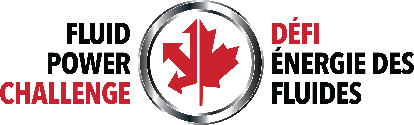 Portfolio Notebook TemplateNote: Please do not submit a filled-in version of this template to the National Judges as your team’s Design Portfolio. Instead use this file as a notebook and sketch pad for initial notes and drawings, some of which, e.g. sketches of design ideas, can be scanned and included in a more polished, final portfolio document.TITLE PAGESchool:Team Name and/or Number:Student Names:1.2.3.4.Page Index:Content   …. page numberContent  ….. page numberContent  ….  page numberIntroduction: Situation & Challenge:Describe the challenge in your own words:Team members:Who are the team members and what are their responsibilities in the production of the portfolio and the prototype device?Idea 1:Draw a sketch of your team’s first design concept:Idea 2:Draw a sketch of your team’s second design concept:Idea 3:Draw a sketch of your team’s third design concept:Materials used:List, with dimensions if appropriate, the materials used to build your prototype:Principles of Structural Strength and Stability:Describe how your device incorporates structural principles.Hint: Use terms such as: force, load, compression, tension, symmetry, triangulation, center of gravity, balance, beams, struts, gussets and aestheticsRationale used do decide on the type of fluid power used and where to place the piston-syringes Hint: Use terms such as: pneumatic, hydraulic, input, output, density, particle theory, pressure, Pascal’s principle, lever, pivot, friction, work done and mechanical advantageProposed solution:Draw an orthographic drawing of your chosen solution showing main structural components: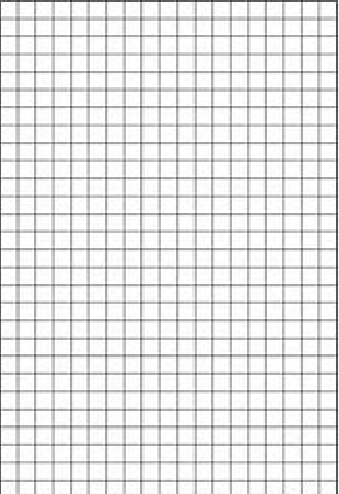 Proposed solution:Draw an isometric drawing of the portion of your prototype device used to grab the object:Alternative Materials:Provide a list of possible alternative materials that would have been useful with reasons why they would have been so:Evaluation of Prototype:What worked and didn’t work well and what did your team learn that will help your team produce a fully functioning device at the Challenge: